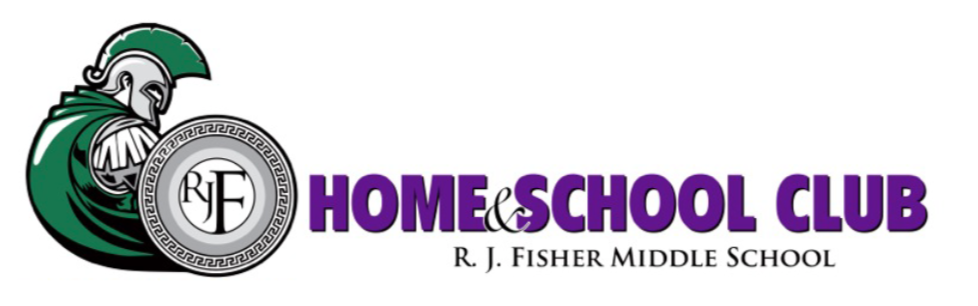 R.J. Fisher Home and School ClubRegular Member Meeting MinutesLocation: R. J. Fisher Middle School, Los Gatos, CaliforniaDate:  September 16, 2021In Attendance:Board of Directors:  Karinn Harrington, Mary Lonhart, Peggy Marcucci-Cannan, Bonnie Pang, Jen Pang, Heather Gaede Regoli, Lillian WithrowMembers:  Paul Brennan, Adrianna Calhoun, Julie Cheng, Lucia Contreras, Eric Dunstan, Ben Goldman, Ashley Himan, Alana Mercer, Sara Tiscareno-Kennedy, Clare VickersGuests:  Selin Acar, Elizabeth Brown, Tracy Calimquim, Kelly Campbell, Michele Grancen, Thomas Lettiere, Karin Luton, Suzanne Nestor, Whitney Patterson, Maria Pulizzane, Rajini Shaw, Kathy StrausMeeting Called to Order: 5:31p.m.Approval of H&SC Meeting Minutes – May 11, 2021Changes:   NoneMotion to approve: Bonnie PangSecond:  Peggy Marcucci-CannanAll in favor:  YesOpposed:  NoneMotion PassedTreasurer’s Report- Peggy Marcucci-Cannan, HSC Co-Treasurer Discussion of Fisher H&SC (“H&SC”) Budget for 2021-22 Income was higher than projected in our preliminary budget and expenses (including for chromebooks / technology) were lower. We will be able to fund most grants at the same level as in years past.  Classroom Grants will still be significantly less than in the past but that will be the first place we put extra funds.  Approval of Final H&SC Budget for 2021-22 (attached)Motion to approve: Mary LonhartSecond: Ben GoldmanAll in favor: Yes Opposed: NoneAbstained: NoneMotion PassedSecretary’s Report – Heather RegoliH&SC Bylaws:  Our bylaws need updating and cleaning up.  Most changes are to reflect our current practices.  We did make a few substantive changes as well.  Examples:  No longer required to fill all officer roles if we cannot find volunteers. More than two people can fill an officer role. Updated officer role descriptions. Treasurer role now begins July 1. Officer role descriptions have been updated / corrected. Membership can now be offered to families who have not donated. New bylaws allow for virtual meetings. Board can amend bylaws if member rights are not impacted. This form of bylaws is based those of the Daves Avenue Home & School Club, which were reviewed by an attorney.  Our bylaws have not been reviewed by an attorney representing the H&SC and no one on the board is acting as an attorney for the H&SC.  However, we have good reason to believe this form of bylaws will work well for the H&SC. Approval of First Amended and Restated Bylaws of Raymond J. Fisher Home and School Club, Inc. (attached)Motion to approve: Peggy Marcucci-CannanSecond: Ben GoldmanAll in favor: Yes Opposed: NoneAbstained: NoneMotion PassedH&SC Board of Directors 2021-22The following person shall be elected as a director and appointed as an officer of the Fisher H&SC for 2021-2022:  Victoria Contreras-Wolfe, ParliamentarianMotion to approve: Suzanne NestorSecond: Julie Cheng All in favor: Yes Opposed: NoneAbstained: NoneMotion PassedFundraising Report – Karinn HarringtonOneCommunity:  More than halfway through our campaign.  Fisher has about 10% of families participating (about $35,000). Will need to stop our campaign in November to focus on passing the Parcel Tax.Planned Future Fundraising Raffle:  For apple watch.Flyers:  Educating parents as to what we fund.  Mary Lonhart suggested teacher pass them out as well.Fundraising Event:  October 11.  Hoping to hold at the Palms outdoors.Meeting Adjourned: 6:00 p.m.